PATVIRTINTAJonavos r. Užusalių mokyklos-daugiafunkcio centro direktoriaus 2022 m. spalio 24 d. įsakymu Nr. V-105JONAVOS R. UŽUSALIŲ MOKYKLOS-DAUGIAFUNKCIO CENTROINFORMACINIŲ TECHNOLOGIJŲ MOKYTOJO PAREIGYBĖS APRAŠYMAS I SKYRIUS PAREIGYBĖJonavos r. Užusalių mokyklos-daugiafunkcio centro (toliau - Mokykla) informacinių technologijų mokytojo pareigybė.Pareigybės lygis – A2. Pareigybės grupė – specialistai, mokytojai.Mokytojas pavaldus tiesiogiai direktoriaus pavaduotojui ugdymui.II SKYRIUSSPECIALŪS REIKALAVIMAI ŠIAS PAREIGAS EINANČIAM MOKYTOJUIMokytojas, einantis šias pareigas, turi atitikti šiuos specialius reikalavimus:turėti aukštąjį, aukštesnįjį, įgytą iki 2009 metų, ar specialųjį vidurinį, įgytą iki 1995 metų išsilavinimą.būti įgijęs pedagogo kvalifikaciją.būti baigęs matematikos ir (ar) informatikos mokytojų rengimo programą, matematikos, informatikos, informatikos inžinerijos, informacinių technologijų programą.privalo mokėti lietuvių kalbą, jos mokėjimo lygis turi atitikti Valstybinės kalbos mokėjimo kategorijų, patvirtintų Lietuvos Respublikos Vyriausybės.būti išklausę lietuvių kalbos kultūros kursus pagal Mokytojų, mokyklų vadovų, jų pavaduotojų ugdymui bei skyrių vedėjų lietuvių kalbos kultūros mokymo programą, patvirtintą Lietuvos Respublikos švietimo ir mokslo ministro įsakymu.turėti skaitmeninio raštingumo kompetencijas pagal Reikalavimų pedagoginių darbuotojų skaitmeninio raštingumo programoms aprašą, kurį tvirtina Lietuvos Respublikos švietimo ir mokslo ministras.žinoti darbuotojų saugos ir sveikatos, priešgaisrinės saugos reikalavimus.privalo būti išklausę specialiosios pedagogikos ir specialiosios psichologijos kursą mokytojams pagal Specialiosios pedagogikos ir specialiosios psichologijos kvalifikacijos tobulinimo kursų programą, patvirtintą Lietuvos Respublikos švietimo ir mokslo ministro įsakymu.atitikti kitus reikalavimus, nustatytus Reikalavimų mokytojų kvalifikacijai apraše.žinoti ir išmanyti: Mokykla struktūrą, darbo organizavimo principus; Mokyklos nuostatus, Mokyklos darbo tvarkos taisykles, asmens duomenų saugojimo politiką, Mokyklos veiklą reglamentuojančius norminius aktus, Lietuvos Respublikos švietimo įstatymą ir kitus teisės aktus, reglamentuojančius mokinių ugdymą ir mokytojo darbą.III SKYRIUSŠIAS PAREIGAS EINANČIO MOKYTOJO FUNKCIJOSŠias pareigas einantis mokytojas vykdo šias funkcijas:ugdo pagal informacinių technologijų bendrąją programą ir šiai programai įgyvendinti Mokyklos ugdymo plane numatytas valandas, pagal kompetenciją ugdo mokinius pagal pasirenkamojo mokomojo dalykų programai skirtas valandas.ugdymo procesą organizuoja remdamasis mokinių gebėjimais, polinkiais ir poreikiais, atsižvelgdamas į mokinių asmeninę, socialinę ir kultūrinę patirtį.suteikia pagalbą mokiniams, turintiems ugdymosi, mokymosi sunkumų ir specialiųjų ugdymosi poreikių, pritaiko jiems dalyko programą, turinį, metodus.vertina mokinių pasiekimus ir informuoja apie mokymosi pažangą mokinių tėvus (globėjus) ir Mokyklos vadovus, bendradarbiauja su kitais Mokyklos pedagoginiais darbuotojais, analizuoja ir įsivertina savo pedagoginę veiklą, tobulina profesines kompetencijas.konsultuoja mokinius, besirengiančius informacinių technologijų konkursams, olimpiadoms. dalyvauja Mokyklos direktoriaus įsakymu sudarytose darbo grupėse, organizuojamuose susirinkimuose, posėdžiuose, mokyklos bendrojo ugdymo dalykų metodinėje grupėje.dalyvauja rajono bendrojo ugdymo įstaigų informacinių technologijų mokytojų metodinės grupės veikloje, tobulina savo kvalifikaciją,  jei paskirtas vadovauti klasei, vadovauja jai pagal Mokyklos direktoriaus  įsakymu patvirtintą Klasės vadovo veiklos aprašą.____________________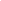 